CAMARA MUNICIPAL DE SANTA BRANCASECRETARIA DE FINANÇAS - CNPJ.01.958.948/0001-17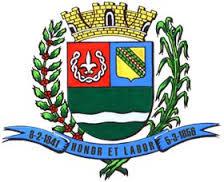 PCA AJUDANTE BRAGA 108 CENTRO SANTA BRANCAData: 13/06/2017 13:33:42Transparência de Gestão Fiscal - LC 131 de 27 de maio 2009 Sistema CECAM (Página: 1 / 2)Empenho	Processo	CPF/CNPJ	Fornecedor	Descrição	Mod. Lic.	Licitação	Valor Empenhado	Valor Liquidado	Valor PagoMovimentação do dia 23 de Maio de 201701.00.00 - PODER LEGISLATIVO01.01.00 - CAMARA MUNICIPAL01.01.00 - CAMARA MUNICIPAL 01.01.00.01.000 - Legislativa 01.01.00.01.31 - Ação Legislativa01.01.00.01.31.0001 - MANUTENÇÃO DA CAMARA 01.01.00.01.31.0001.2001 - MANUTENÇÃO DA CAMARA01.01.00.01.31.0001.2001.33903017 - MATERIAL DE PROCESSAMENTO DE DADOS 01.01.00.01.31.0001.2001.33903017.0111000 - GERAL01.01.00.01.31.0001.2001.33903699 - OUTROS SERVIÇOS DE PESSOA FÍSICA 01.01.00.01.31.0001.2001.33903699.0111000 - GERAL01.01.00.01.31.0001.2001.33903919 - MANUTENÇÃO E CONSERVAÇÃO DE VEÍCULOS 01.01.00.01.31.0001.2001.33903919.0111000 - GERAL, refere -se ao adiantamento de numerario para as despesas com viagem a cida de de São paulo dos vereadores Joao, Valdemar, Juliana, Juan, Rosemara no di a 10/05/2017, refere-se ao adiantamento de numerario para custear as despesas no dia 25 de maio com destino a cidade de sao jose dos campos do senhor Presidente, Dire tor e Coordenadora Juridica para participar do ciclo de debates do Tribunal de ContasMODALIDADES DE LICITAÇÃOCO-C - CONVITE / COMPRAS/SERVIÇOSCONC - CONCURSO PÚBLICOCO-O - CONVITE / OBRASCP-C - CONCORRÊNCIA PUBLICA / COMPRAS/SERVIÇOSCP-O - CONCORRÊNCIA PUBLICA / OBRASDISP - DISPENSAIN-G - INEXIGIBILIDADEIS-C - ISENTO DE LICITAÇÕES / COMPRAS/SERVIÇOSIS-O - ISENTO DE LICITAÇÕES / OBRASCAMARA MUNICIPAL DE SANTA BRANCASECRETARIA DE FINANÇAS - CNPJ.01.958.948/0001-17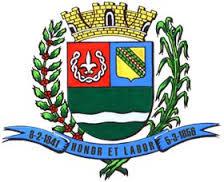 PCA AJUDANTE BRAGA 108 CENTRO SANTA BRANCAData: 13/06/2017 13:33:42Transparência de Gestão Fiscal - LC 131 de 27 de maio 2009 Sistema CECAM (Página: 2 / 2)Empenho	Processo	CPF/CNPJ	Fornecedor	Descrição	Mod. Lic.	Licitação	Valor Empenhado	Valor Liquidado	Valor PagoPR-E - PREGAO ELETRÔNICOPR-G - PREGAO PRESENCIALTP-C - TOMADA DE PREÇOS / COMPRAS/SERVIÇOSTP-O - TOMADA DE PREÇOS / OBRASSANTA BRANCA, 23 de Maio de 2017EVANDRO LUIZ DE MELO SOUSA1SP147248/0-8CHEFE DA COORD FINANCEIRA1580/0014.443.383/0001-87414- INOVA MICROS SOL EMINFORMATICA LTD, wirelles adaptador usb tp link 300mbpsDISPENSA D/00,000,0085,001590/0011.399.685/0001-07438- ARC COM DE PAPELARIA E INFORMATICA, unidade de imagem hp 341a, toner preto hp 1025DISPENSA D/00,000,00565,001650/0011.399.685/0001-07438- ARC COM DE PAPELARIA E INFORMATICA, unidade de fusor poara maquina de xerox 6505 sala contabilidadeDISPENSA D/01.590,001.590,001.590,0001.01.00.01.31.0001.2001.33903039 - MATERIAL PARA MANUTENÇÃO DE VEÍCULOS01.01.00.01.31.0001.2001.33903039 - MATERIAL PARA MANUTENÇÃO DE VEÍCULOS01.01.00.01.31.0001.2001.33903039 - MATERIAL PARA MANUTENÇÃO DE VEÍCULOS01.01.00.01.31.0001.2001.33903039 - MATERIAL PARA MANUTENÇÃO DE VEÍCULOS01.01.00.01.31.0001.2001.33903039 - MATERIAL PARA MANUTENÇÃO DE VEÍCULOS01.01.00.01.31.0001.2001.33903039.0111000 - GERAL01.01.00.01.31.0001.2001.33903039.0111000 - GERAL01.01.00.01.31.0001.2001.33903039.0111000 - GERAL1630/0001.928.550/0001-38299- FRANCISCO DE ASSIS NUNES DA SILVA M, bateria moura 60a para veiculo polo sedam da camara municipalDISPENSA D/0480,00480,00480,001530/0101.254.478-84257- SERVIDOR MUNICIPAL1620/0019.414.278-71370- SERVIDOR MUNICIPALOUTROS/NÃO/0-445,00-445,00-445,00OUTROS/NÃO/0300,00300,00300,001640/0001.928.550/0001-38299 - FRANCISCO DE ASSIS NUNES DA SILVA M, refere-se aos serviços de conserto do ejetor de agua do veiculo polo seda m, refere-se aos serviços de conserto do ejetor de agua do veiculo polo seda mDISPENSA D/030,0030,0030,0001.01.00.01.31.0001.2001.33903958 - SERVIÇOS DE TELECOMUNICAÇÕES01.01.00.01.31.0001.2001.33903958 - SERVIÇOS DE TELECOMUNICAÇÕES01.01.00.01.31.0001.2001.33903958 - SERVIÇOS DE TELECOMUNICAÇÕES01.01.00.01.31.0001.2001.33903958 - SERVIÇOS DE TELECOMUNICAÇÕES01.01.00.01.31.0001.2001.33903958.0111000 - GERAL01.01.00.01.31.0001.2001.33903958.0111000 - GERAL01.01.00.01.31.0001.2001.33903958.0111000 - GERAL110/0002.558.157/0001-621 - TELEFONICA BRASIL S.A., Empenho global para pagamento das contas telefonicas realizadasatraves da vivoDISPENSA D/00,000,00594,02SUBTOTALtelefonica, durante o exercicio de 2017------------------------------------------------------------------1.955,001.955,003.199,02TOTAL------------------------------------------------------------------1.955,001.955,003.199,02